Экскурсия по детскому саду «Кто трудится в детском саду» в средней группе №2. 01.11.2023г. наша группа отправилась на экскурсию по детскому саду.         Дети познакомились с правилами поведения во время экскурсии: не шуметь, не бегать и не толкаться, ничего не трогать без разрешения в тех помещениях, куда мы с вами будем входить. Не забывать здороваться, благодарить за рассказ, прощаться.     Ребята вместе с воспитателем посетили медицинский кабинет, прачечную, кабинет кладовщика и заместителя по хозяйственной части, но особенно детям понравилась кухня, где шеф-повар рассказывал и показывал, как готовят еду для детей в детском саду.  Воспитанники средней группы познакомились с профессиями людей, работающих в детском саду. Экскурсия получилась интересной и насыщенной! Дети были в восторге!!!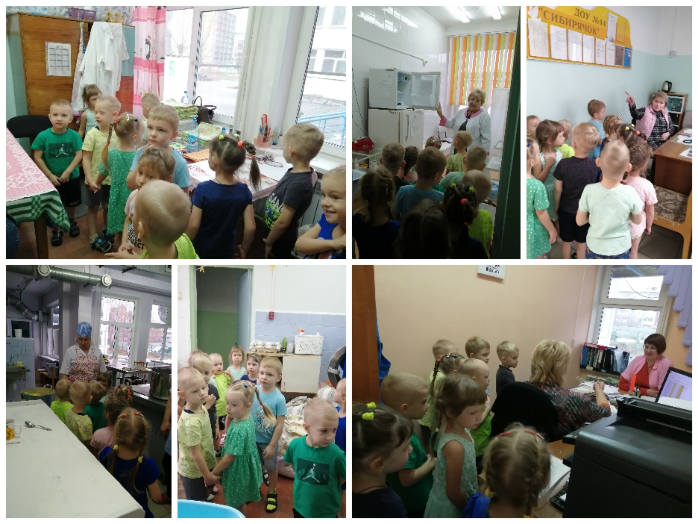 